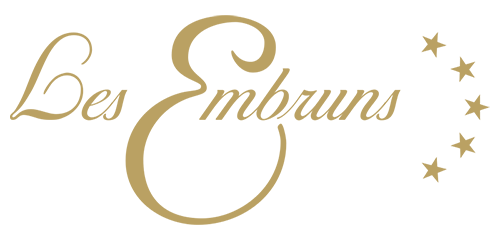 ACCES PISCINE REGLEMENTECapacité30 personnes MaximumSur inscription au préalable à la réceptionLes Chaussures sont à réunir dans un sac et à déposer dans le meuble dédié à l’interieur de l’enceinte .Nous vous demandons de ne pas déplacer les transats , ceux-ci ont été mis en place selon les règles de l’ARS par notre équipe .Les Bouées , frites et accessoires sont interdites , nous prêtons des bouées pour les jeunes enfants que nous désinfectons entre chaque usager .La douche est obligatoire avant de pénétrer dans les bassins .AUNCUN ENFANT MINEUR NE SERA ACCEPTE DANS L’ENCEINTE  SANS  UN ADULTE 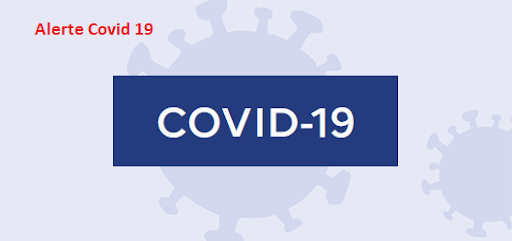 Si vous présentez des signes de : Troubles intestinaux et digestifsTroubles des voies respiratoires 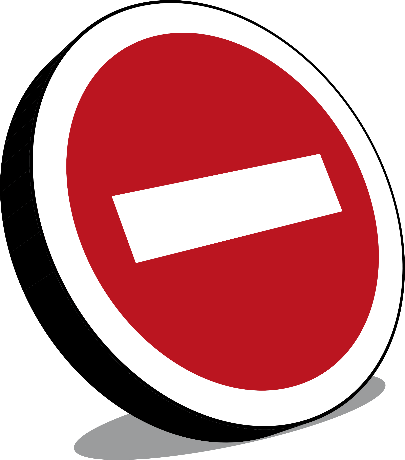 L’accès à la Piscine vous est strictement interdite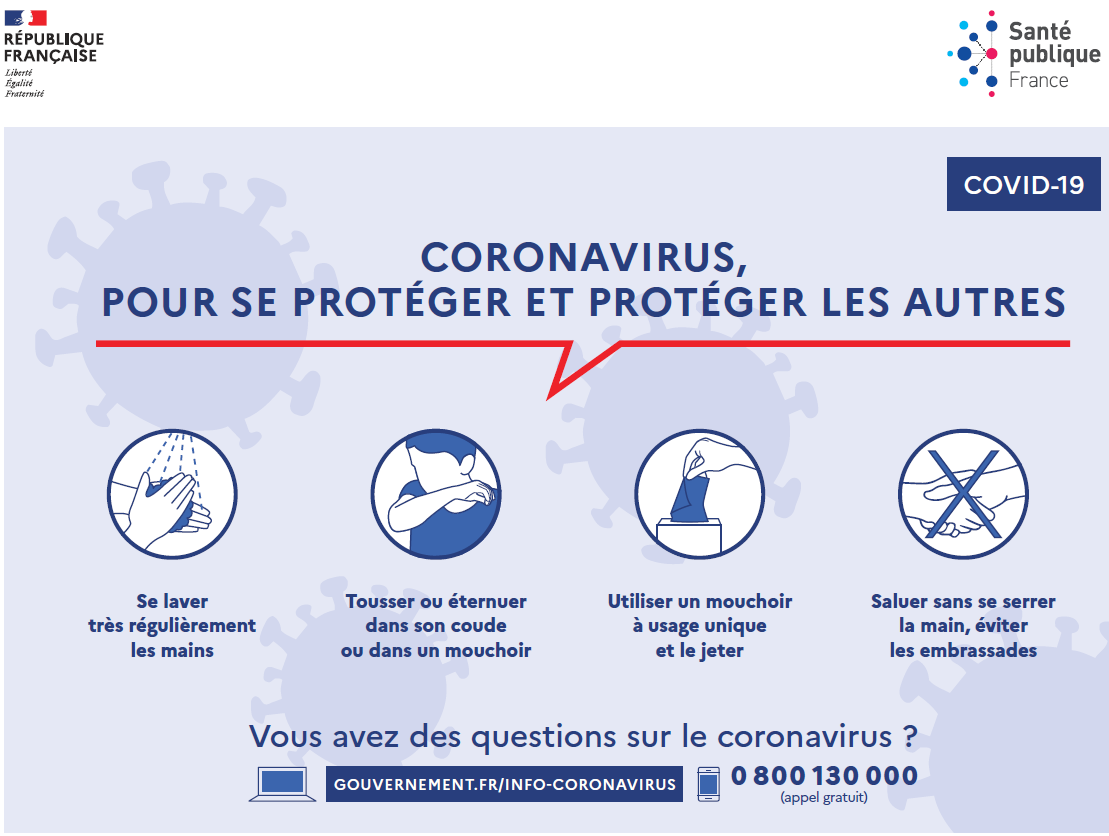 